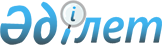 О внесении изменений в решение Текелийского городского маслихата от 28 декабря 2021 года № 12-61 "О бюджете города Текели на 2022-2024 годы"Решение Текелийского городского маслихата Алматинской области от 13 мая 2022 года № 16-81
      РЕШИЛ:
      1. Внести в решение Текелийского городского маслихата "О бюджете города Текели на 2022-2024 годы" от 28 декабря 2021 года № 12-61 (зарегистрировано в Реестре государственной регистрации нормативных правовых актов под № 26468) следующие изменения:
      пункт 1 изложить в новой редакции:
      "1. Утвердить бюджет города на 2022-2024 годы согласно приложениям 1, 2 и 3 к настоящему решению соответственно, в том числе на 2022 год в следующих объемах:
      1)доходы 5 052 384 тысячи тенге, в том числе:
      налоговые поступления 1 221 761 тысяча тенге;
      неналоговые поступления 29 282 тысячи тенге;
      поступления от продажи основного капитала 17 800 тысяч тенге;
      поступления трансфертов 3 783 541 тысяча тенге;
      2)затраты 5 682 814 тысяч тенге; 
      3)чистое бюджетное кредитование 7 934 тысячи тенге, в том числе:
      бюджетные кредиты 9 189 тысяч тенге;
      погашение бюджетных кредитов 1 255 тысяч тенге;
      4)сальдо по операциям с финансовыми активами 0 тенге, в том числе:
      приобретение финансовых активов 0 тенге;
      поступления от продажи финансовых активов государства 0 тенге;
      5)дефицит (профицит) бюджета (-) 638 364 тысячи тенге;
      6)финансирование дефицита (использование профицита) бюджета 638 364 тысячи тенге, в том числе:
      поступление займов 424 869 тысяч тенге;
      погашение займов 31 853 тысячи тенге;
      используемые остатки бюджетных средств 245 348 тысяч тенге.".
      2. Приложение 1 к указанному решению изложить в новой редакции согласно приложению к настоящему решению.
      3. Настоящее решение вводится в действие с 1 января 2022 года.
      Секретарь Текелийского городского маслихата       Н. Калиновский Бюджет города Текели на 2022 год
					© 2012. РГП на ПХВ «Институт законодательства и правовой информации Республики Казахстан» Министерства юстиции Республики Казахстан
				Приложение к решению Текелийского городского маслихата от 13 мая 2022 года № 16-81Приложение 1 к решению Текелийского городского маслихата от 28 декабря 2021 года № 12-61
Категория
Категория
Категория
Сумма 
(тысяч тенге)
Класс
Класс
Сумма 
(тысяч тенге)
Подкласс
Подкласс
Сумма 
(тысяч тенге)
Наименование
Сумма 
(тысяч тенге)
1. Доходы
5 052 384
1
Налоговые поступления
1 221 761
01
Подоходный налог
936 600
1
Корпоративный подоходный налог
920 800
2
Индивидуальный подоходный налог
15 800
04
Налоги на собственность
232 121
1
Налоги на имущество
135 226
3
Земельный налог
8 386
4
Налог на транспортные средства
88 399
5
Единый земельный налог
110
05
Внутренние налоги на товары, работы и услуги
46 863
2
Акцизы
3 315
3
Поступления за использование природных и других ресурсов
22 724
4
Сборы за ведение предпринимательской и профессиональной деятельности
20 824
08
Обязательные платежи, взимаемые за совершение юридически значимых действий и (или) выдачу документов уполномоченными на то государственными органами или должностными лицами
6 177
1
Государственная пошлина
6 177
2
Неналоговые поступления
29 282
01
Доходы от государственной собственности 
7 282
5
Доходы от аренды имущества, находящегося в государственной собственности 
7 236
7
Вознаграждения по кредитам, выданным из государственного бюджета
46
06
Прочие неналоговые поступления
22 000
1
Прочие неналоговые поступления
22 000
3
Поступления от продажи основного капитала
17 800
03
Продажа земли и нематериальных активов
17 800
1
Продажа земли 
15 800
2
Продажа нематериальных активов
2 000
4
Поступления трансфертов 
3 783 541
01
Трансферты из нижестоящих органов государственного управления
13
3
Трансферты из бюджетов городов районного значения, сел, поселков, сельских округов
13
02
Трансферты из вышестоящих органов государственного управления
3 783 528
2
Трансферты из областного бюджета
3 783 528
Функциональная группа
Функциональная группа
Функциональная группа
Функциональная группа
Функциональная группа
Сумма
(тысяч тенге)
Функциональная подгруппа
Функциональная подгруппа
Функциональная подгруппа
Функциональная подгруппа
Сумма
(тысяч тенге)
Администратор бюджетных программ
Администратор бюджетных программ
Администратор бюджетных программ
Сумма
(тысяч тенге)
Программа
Программа
Сумма
(тысяч тенге)
 Наименование
Сумма
(тысяч тенге)
2. Затраты
5 682 814
01
Государственные услуги общего характера
308 960
1
Представительные, исполнительные и другие органы, выполняющие общие функции государственного управления
214 839
112
Аппарат маслихата района (города областного значения)
39 343
001
Услуги по обеспечению деятельности маслихата района (города областного значения)
39 343
122
Аппарат акима района (города областного значения)
175 496
001
Услуги по обеспечению деятельности акима района (города областного значения)
173 535
113
Целевые текущие трансферты нижестоящим бюджетам
1 961
2
Финансовая деятельность
3 470
459
Отдел экономики и финансов района (города областного значения)
3 470
003
Проведение оценки имущества в целях налогообложения
1 645
010
Приватизация, управление коммунальным имуществом, постприватизационная деятельность и регулирование споров, связанных с этим
1 825
9
Прочие государственные услуги общего характера
90 651
459
Отдел экономики и финансов района (города областного значения)
43 246
001
Услуги по реализации государственной политики в области формирования и развития экономической политики, государственного планирования, исполнения бюджета и управления коммунальной собственностью района (города областного значения
40 606
015
Капитальные расходы государственного органа 
2 640
492
Отдел жилищно-коммунального хозяйства, пассажирского транспорта, автомобильных дорог и жилищной инспекции района (города областного значения)
47 405
001
Услуги по реализации государственной политики на местном уровне в области жилищно-коммунального хозяйства, пассажирского транспорта, автомобильных дорог и жилищной инспекции 
41 026
113
Целевые текущие трансферты нижестоящим бюджетам
6 379
02
Оборона
20 108
1
Военные нужды
17 494
122
Аппарат акима района (города областного значения)
17 494
005
Мероприятия в рамках исполнения всеобщей воинской обязанности
17 494
2
Организация работы по чрезвычайным ситуациям
2 614
122
Аппарат акима района (города областного значения)
2 614
006
Предупреждение и ликвидация чрезвычайных ситуаций масштаба района (города областного значения)
1 154
007
Мероприятия по профилактике и тушению степных пожаров районного (городского) масштаба, а также пожаров в населенных пунктах, в которых не созданы органы государственной противопожарной службы
1 460
03
Общественный порядок, безопасность, правовая, судебная, уголовно-исполнительная деятельность
26 137
9
Прочие услуги в области общественного порядка и безопасности
26 137
492
Отдел жилищно-коммунального хозяйства, пассажирского транспорта, автомобильных дорог и жилищной инспекции района (города областного значения)
26 137
021
Обеспечение безопасности дорожного движения в населенных пунктах
26 137
06
Социальная помощь и социальное обеспечение
702 425
1
Социальное обеспечение
227 418
451
Отдел занятости и социальных программ района (города областного значения)
227 418
005
Государственная адресная социальная помощь
227 418
2
Социальная помощь
421 978
451
Отдел занятости и социальных программ района (города областного значения)
410 941
002
Программа занятости
115 423
004
Оказание социальной помощи на приобретение топлива специалистам здравоохранения, образования, социального обеспечения, культуры, спорта и ветеринарии в сельской местности в соответствии с законодательством Республики Казахстан
536
006
Оказание жилищной помощи
6 957
007
Социальная помощь отдельным категориям нуждающихся граждан по решениям местных представительных органов
36 947
010
Материальное обеспечение детей-инвалидов, воспитывающихся и обучающихся на дому
882
014
Оказание социальной помощи нуждающимся гражданам на дому
80 062
017
Обеспечение нуждающихся инвалидов протезно-ортопедическими, сурдотехническими и тифлотехническими средствами, специальными средствами передвижения, обязательными гигиеническими средствами, а также предоставление услуг санаторно-курортного лечения, специалиста жестового языка, индивидуальных помощников в соответствии с индивидуальной программой реабилитации инвалида
133 376
023
Обеспечение деятельности центров занятости населения
36 758
492
Отдел жилищно-коммунального хозяйства, пассажирского транспорта, автомобильных дорог и жилищной инспекции района (города областного значения)
11 037
007
Социальная поддержка отдельных категорий граждан в виде льготного, бесплатного проезда на городском общественном транспорте (кроме такси) по решению местных представительных органов
11 037
9
Прочие услуги в области социальной помощи и социального обеспечения
53 029
451
Отдел занятости и социальных программ района (города областного значения)
48 029
001
Услуги по реализации государственной политики на местном уровне в области обеспечения занятости и реализации социальных программ для населения
37 100
011
Оплата услуг по зачислению, выплате и доставке пособий и других социальных выплат
4 141
021
Капитальные расходы государственного органа
367
050
Обеспечение прав и улучшение качества жизни инвалидов в Республике Казахстан
6 421
492
Отдел жилищно-коммунального хозяйства, пассажирского транспорта, автомобильных дорог и жилищной инспекции района (города областного значения)
5 000
094
Предоставление жилищных сертификатов как социальная помощь 
5 000
07
Жилищно-коммунальное хозяйство
1 410 115
1
Жилищное хозяйство
1 090 252
472
Отдел строительства, архитектуры и градостроительства района (города областного значения)
661 252
003
Проектирование и (или) строительство, реконструкция жилья коммунального жилищного фонда
632 672
004
Проектирование, развитие и (или) обустройство инженерно-коммуникационной инфраструктуры
28 580
492
Отдел жилищно-коммунального хозяйства, пассажирского транспорта, автомобильных дорог и жилищной инспекции района (города областного значения)
429 000
004
Обеспечение жильем отдельных категорий граждан
429 000
2
Коммунальное хозяйство
19 835
492
Отдел жилищно-коммунального хозяйства, пассажирского транспорта, автомобильных дорог и жилищной инспекции района (города областного значения)
19 835
029
Развитие системы водоснабжения и водоотведения
19 835
3
Благоустройство населенных пунктов
300 028
492
Отдел жилищно-коммунального хозяйства, пассажирского транспорта, автомобильных дорог и жилищной инспекции района (города областного значения)
300 028
015
Освещение улиц в населенных пунктах
70 851
016
Обеспечение санитарии населенных пунктов
67 166
017
Содержание мест захоронений и захоронение безродных
2 947
018
Благоустройство и озеленение населенных пунктов
159 064
08
Культура, спорт, туризм и информационное пространство
261 909
1
Деятельность в области культуры
55 931
457
Отдел культуры, развития языков, физической культуры и спорта района (города областного значения)
55 931
003
Поддержка культурно-досуговой работы
55 931
2
Спорт
15 472
457
Отдел культуры, развития языков, физической культуры и спорта района (города областного значения)
15 472
009
Проведение спортивных соревнований на районном (города областного значения) уровне
12 665
010
Подготовка и участие членов сборных команд района (города областного значения) по различным видам спорта на областных спортивных соревнованиях
2 807
3
Информационное пространство
39 411
456
Отдел внутренней политики района (города областного значения)
13 725
002
Услуги по проведению государственной информационной политики
13 725
457
Отдел культуры, развития языков, физической культуры и спорта района (города областного значения)
25 686
006
Функционирование районных (городских) библиотек
24 550
007
Развитие государственного языка и других языков народа Казахстана
1 136
9
Прочие услуги по организации культуры, спорта, туризма и информационного пространства
151 095
456
Отдел внутренней политики района (города областного значения)
29 528
001
Услуги по реализации государственной политики на местном уровне в области информации, укрепления государственности и формирования социального оптимизма граждан
29 528
457
Отдел культуры, развития языков, физической культуры и спорта района (города областного значения)
121 567
001
Услуги по реализации государственной политики на местном уровне в области культуры, развития языков, физической культуры и спорта 
18 826
014
Капитальные расходы государственного органа
865
032
Капитальные расходы подведомственных государственных учреждений и организаций
101 876
09
Топливно-энергетический комплекс и недропользование
1 020 399
1
Топливо и энергетика
1 020 399
492
Отдел жилищно-коммунального хозяйства, пассажирского транспорта, автомобильных дорог и жилищной инспекции района (города областного значения)
1 020 399
019
Развитие теплоэнергетической системы
1 020 399
10
Сельское, водное, лесное, рыбное хозяйство, особо охраняемые природные территории, охрана окружающей среды и животного мира, земельные отношения
29 506
1
Сельское хозяйство
28 006
477
Отдел сельского хозяйства и земельных отношений района (города областного значения) 
28 006
001
Услуги по реализации государственной политики на местном уровне в сфере сельского хозяйства и земельных отношений
28 006
6
Земельные отношения
257
477
Отдел сельского хозяйства и земельных отношений района (города областного значения)
257
011
Землеустройство, проводимое при установлении границ районов, городов областного значения, районного значения, сельских округов, поселков, сел
257
9
Прочие услуги в области сельского, водного, лесного, рыбного хозяйства, охраны окружающей среды и земельных отношений
1 243
459
Отдел экономики и финансов района (города областного значения)
1 243
099
Реализация мер по оказанию социальной поддержки специалистов
1 243
11
Промышленность, архитектурная, градостроительная и строительная деятельность
25 133
2
Архитектурная, градостроительная и строительная деятельность
25 133
472
Отдел строительства, архитектуры и градостроительства района (города областного значения)
25 133
001
Услуги по реализации государственной политики в области строительства, архитектуры и градостроительства на местном уровне
23 433
015
Капитальные расходы государственного органа
1 700
12
Транспорт и коммуникации
579 773
1
Автомобильный транспорт
579 773
492
Отдел жилищно-коммунального хозяйства, пассажирского транспорта, автомобильных дорог и жилищной инспекции района (города областного значения)
579 773
023
Обеспечение функционирования автомобильных дорог
64 410
045
Капитальный и средний ремонт автомобильных дорог районного значения и улиц населенных пунктов
515 363
13
Прочие
43 203
3
Поддержка предпринимательской деятельности и защита конкуренции
17 679
469
Отдел предпринимательства района (города областного значения)
17 679
001
Услуги по реализации государственной политики на местном уровне в области развития предпринимательства 
16 727
004
Капитальные расходы государственного органа
952
9
Прочие
25 524
459
Отдел экономики и финансов района (города областного значения)
25 524
012
Резерв местного исполнительного органа района (города областного значения) 
25 524
14
Обслуживание долга
71 493
1
Обслуживание долга
71 493
459
Отдел экономики и финансов района (города областного значения)
71 493
021
Обслуживание долга местных исполнительных органов по выплате вознаграждений и иных платежей по займам из областного бюджета
71 493
15
Трансферты
1 183 653
1
Трансферты
1 183 653
459
Отдел экономики и финансов района (города областного значения)
1 183 653
006
Возврат неиспользованных (недоиспользованных) целевых трансфертов
15 119
024
Целевые текущие трансферты из нижестоящего бюджета на компенсацию потерь вышестоящего бюджета в связи с изменением законодательства
971 778
038
Субвенции
27 988
054
Возврат сумм неиспользованных (недоиспользованных) целевых трансфертов, выделенных из республиканского бюджета за счет целевого трансферта из Национального фонда Республики Казахстан
168 768
Функциональная группа
Функциональная группа
Функциональная группа
Функциональная группа
Функциональная группа
Функциональная подгруппа
Функциональная подгруппа
Функциональная подгруппа
Функциональная подгруппа
Администратор бюджетных программ
Администратор бюджетных программ
Администратор бюджетных программ
Сумма
Программа
Программа
(тысяч тенге)
 Наименование
3. Чистое бюджетное кредитование
7 934
Бюджетные кредиты
9 189
10
Сельское, водное, лесное, рыбное хозяйство, особо охраняемые природные территории, охрана окружающей среды и животного мира, земельные отношения
9 189
9
Прочие услуги в области сельского, водного, лесного, рыбного хозяйства, охраны окружающей среды и земельных отношений
9 189
459
Отдел экономики и финансов района (города областного значения)
9 189
018
Бюджетные кредиты для реализации мер социальной поддержки специалистов
9 189
Категория
Категория
Категория
Категория
Сумма
(тысяч тенге)
Класс
Класс
Класс
Сумма
(тысяч тенге)
Подкласс
Подкласс
Сумма
(тысяч тенге)
Наименование
Сумма
(тысяч тенге)
Погашение бюджетных кредитов 
1255
5
Погашение бюджетных кредитов
1255
01
Погашение бюджетных кредитов
1255
1
Погашение бюджетных кредитов, выданных из государственного бюджета
1255
Функциональная группа
Функциональная группа
Функциональная группа
Функциональная группа
Функциональная группа
Функциональная группа
Функциональная подгруппа
Функциональная подгруппа
Функциональная подгруппа
Функциональная подгруппа
Функциональная подгруппа
Сумма
(тысяч тенге)
Администратор бюджетных программ
Администратор бюджетных программ
Администратор бюджетных программ
Администратор бюджетных программ
Сумма
(тысяч тенге)
Программа
Программа
Программа
Сумма
(тысяч тенге)
Подпрограмма
Подпрограмма
Сумма
(тысяч тенге)
 Наименование
4. Сальдо по операциям с финансовыми активами
0
Приобретение финансовых активов
0
Категория
Категория
Категория
Категория
Сумма
(тысяч тенге)
Класс
Класс
Класс
Сумма
(тысяч тенге)
Подкласс
Подкласс
Сумма
(тысяч тенге)
Наименование
Сумма
(тысяч тенге)
Поступления от продажи финансовых активов государства
0
Категория
Категория
Категория
Сумма
(тысяч тенге)
Класс
Класс
Сумма
(тысяч тенге)
Подкласс
Подкласс
Сумма
(тысяч тенге)
Наименование
Сумма
(тысяч тенге)
5. Дефицит (профицит) бюджета
-638 364
6. Финансирование дефицита (использование профицита) бюджета
638 364
7
Поступления займов
424 869
01
Внутренние государственные займы
424 869
2
Договоры займа
424 869
8
Используемые остатки бюджетных средств
245348
01
Остатки бюджетных средств
245348
1
Свободные остатки бюджетных средств 
245348
Функциональная группа
Функциональная группа
Функциональная группа
Функциональная группа
Функциональная группа
Сумма
(тысяч тенге)
Функциональная подгруппа
Функциональная подгруппа
Функциональная подгруппа
Функциональная подгруппа
Сумма
(тысяч тенге)
Администратор бюджетных программ
Администратор бюджетных программ
Администратор бюджетных программ
Сумма
(тысяч тенге)
Программа
Программа
Сумма
(тысяч тенге)
 Наименование
Сумма
(тысяч тенге)
Погашение займов
31 853
16
Погашение займов
31853
1
Погашение займов
31853
459
Отдел экономики и финансов района (города областного значения)
31853
005
Погашение долга местного исполнительного органа перед вышестоящим бюджетом
31823
022
Возврат неиспользованных бюджетных кредитов, выданных из местного бюджета
30